Schedule C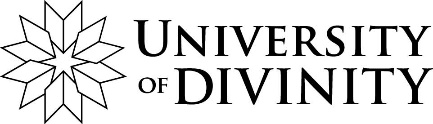 Moderation Report Form 9 November 2018

MODERATION RECORDCollegeCollegeYearSemesterSemesterSemesterNames of ModeratorsNames of ModeratorsNames of ModeratorsNames of Moderators1.	Moderation Items chosen1.	Moderation Items chosen1.	Moderation Items chosen1.	Moderation Items chosen1.	Moderation Items chosen1.	Moderation Items chosen1.	Moderation Items chosen1.	Moderation Items chosen1.	Moderation Items chosen1.	Moderation Items chosen1.	Moderation Items chosen1.	Moderation Items chosen1.	Moderation Items chosen(Indicate from this list which items were chosen for review this semester. If you used many, in different forms, please indicate the number of times it was used.)(Indicate from this list which items were chosen for review this semester. If you used many, in different forms, please indicate the number of times it was used.)(Indicate from this list which items were chosen for review this semester. If you used many, in different forms, please indicate the number of times it was used.)(Indicate from this list which items were chosen for review this semester. If you used many, in different forms, please indicate the number of times it was used.)(Indicate from this list which items were chosen for review this semester. If you used many, in different forms, please indicate the number of times it was used.)(Indicate from this list which items were chosen for review this semester. If you used many, in different forms, please indicate the number of times it was used.)(Indicate from this list which items were chosen for review this semester. If you used many, in different forms, please indicate the number of times it was used.)(Indicate from this list which items were chosen for review this semester. If you used many, in different forms, please indicate the number of times it was used.)(Indicate from this list which items were chosen for review this semester. If you used many, in different forms, please indicate the number of times it was used.)(Indicate from this list which items were chosen for review this semester. If you used many, in different forms, please indicate the number of times it was used.)(Indicate from this list which items were chosen for review this semester. If you used many, in different forms, please indicate the number of times it was used.)(Indicate from this list which items were chosen for review this semester. If you used many, in different forms, please indicate the number of times it was used.)(Indicate from this list which items were chosen for review this semester. If you used many, in different forms, please indicate the number of times it was used.)Moderation ItemModeration ItemModeration ItemModeration ItemModeration ItemModeration ItemTick which were chosen 
(or multiple tick those used)	Tick which were chosen 
(or multiple tick those used)	Tick which were chosen 
(or multiple tick those used)	Tick which were chosen 
(or multiple tick those used)	Times UsedTimes UsedTimes Useda)  distribution of grades in the unit and in equivalent unitsa)  distribution of grades in the unit and in equivalent unitsa)  distribution of grades in the unit and in equivalent unitsa)  distribution of grades in the unit and in equivalent unitsa)  distribution of grades in the unit and in equivalent unitsa)  distribution of grades in the unit and in equivalent unitsb)  the number and proportion of Fail gradesb)  the number and proportion of Fail gradesb)  the number and proportion of Fail gradesb)  the number and proportion of Fail gradesb)  the number and proportion of Fail gradesb)  the number and proportion of Fail gradesc)  the number and proportion of Distinction and High Distinction gradesc)  the number and proportion of Distinction and High Distinction gradesc)  the number and proportion of Distinction and High Distinction gradesc)  the number and proportion of Distinction and High Distinction gradesc)  the number and proportion of Distinction and High Distinction gradesc)  the number and proportion of Distinction and High Distinction gradesd)  mean or median gradesd)  mean or median gradesd)  mean or median gradesd)  mean or median gradesd)  mean or median gradesd)  mean or median gradese)  grades of different groups participating in a unit, such as classroom-based or online-based students, or where several units access the same learning materialse)  grades of different groups participating in a unit, such as classroom-based or online-based students, or where several units access the same learning materialse)  grades of different groups participating in a unit, such as classroom-based or online-based students, or where several units access the same learning materialse)  grades of different groups participating in a unit, such as classroom-based or online-based students, or where several units access the same learning materialse)  grades of different groups participating in a unit, such as classroom-based or online-based students, or where several units access the same learning materialse)  grades of different groups participating in a unit, such as classroom-based or online-based students, or where several units access the same learning materialsf)  differences in grade distribution from previous iterations of a unitf)  differences in grade distribution from previous iterations of a unitf)  differences in grade distribution from previous iterations of a unitf)  differences in grade distribution from previous iterations of a unitf)  differences in grade distribution from previous iterations of a unitf)  differences in grade distribution from previous iterations of a unitg)  differences in grade distribution between different Assessment Tasks in a unit.g)  differences in grade distribution between different Assessment Tasks in a unit.g)  differences in grade distribution between different Assessment Tasks in a unit.g)  differences in grade distribution between different Assessment Tasks in a unit.g)  differences in grade distribution between different Assessment Tasks in a unit.g)  differences in grade distribution between different Assessment Tasks in a unit.2.	Grade Adjustments Record2.	Grade Adjustments Record2.	Grade Adjustments Record2.	Grade Adjustments Record2.	Grade Adjustments Record2.	Grade Adjustments Record2.	Grade Adjustments Record2.	Grade Adjustments Record2.	Grade Adjustments Record2.	Grade Adjustments Record2.	Grade Adjustments Record2.	Grade Adjustments Record2.	Grade Adjustments RecordList the units in which adjustments were made:List the units in which adjustments were made:List the units in which adjustments were made:List the units in which adjustments were made:List the units in which adjustments were made:List the units in which adjustments were made:List the units in which adjustments were made:List the units in which adjustments were made:List the units in which adjustments were made:List the units in which adjustments were made:List the units in which adjustments were made:List the units in which adjustments were made:List the units in which adjustments were made:UnitAdjustment (student or cohort)Adjustment (student or cohort)Adjustment madeAdjustment madeReasonRecord UpdatedRecord UpdatedExaminer AdvisedExaminer AdvisedExaminer AdvisedFurther Action RequiredFurther Action Required3.	Multi-Streamed Units Record3.	Multi-Streamed Units RecordWere any of the units adjusted part of a class in which students were at different levels?  (For instance, undergraduate and postgraduate, or level 2 and level 3 undergraduate.)If no multi-streamed units were adjusted, what observations have you made that satisfies you that the grades in the different levels were appropriate?Please identify at least one multi-streamed class (if there has been one this semester) and indicate how the different levels were treated differently, such as by extra or different Assessment Tasks, tutorials, readings, and so on.  Was this successful in achieving goals?  Which might be done differently in future?